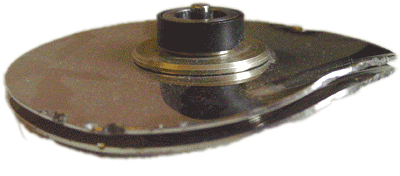 Screeshot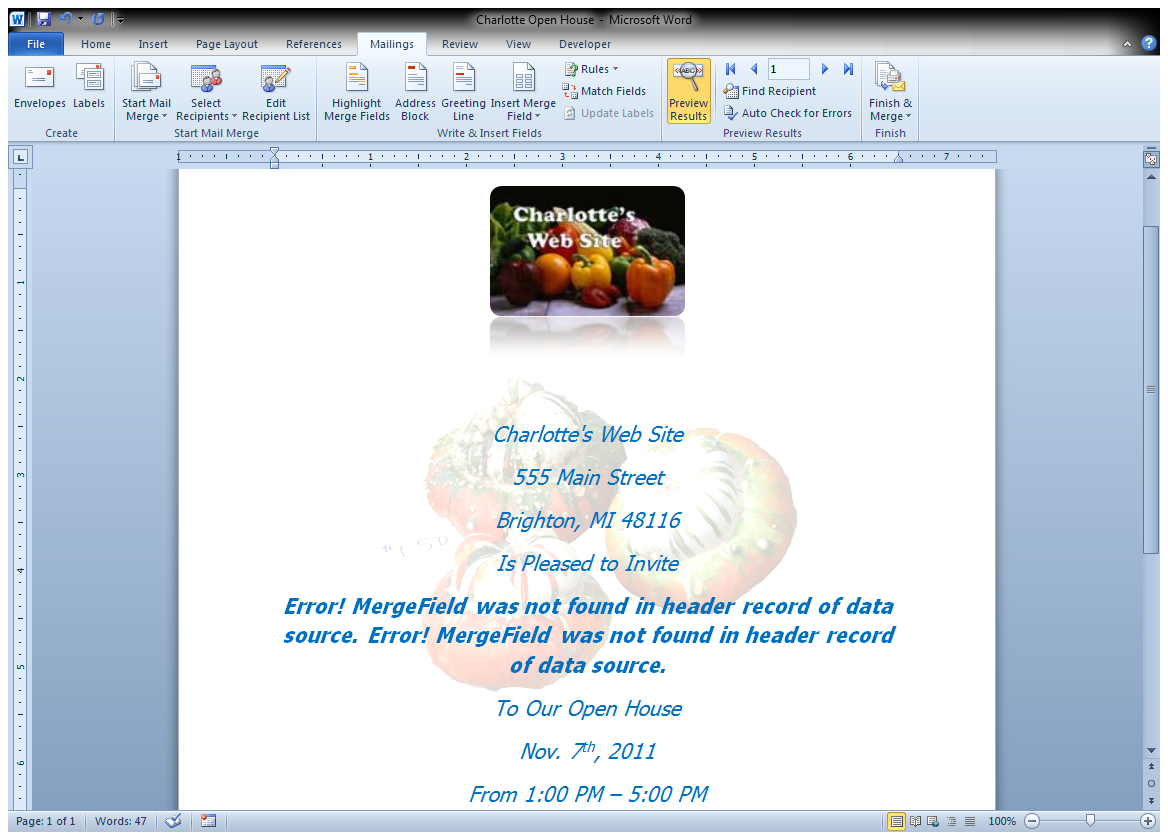 